Поступление налогов и сборов в консолидированный бюджет Ивановской области за январь-май 2019 года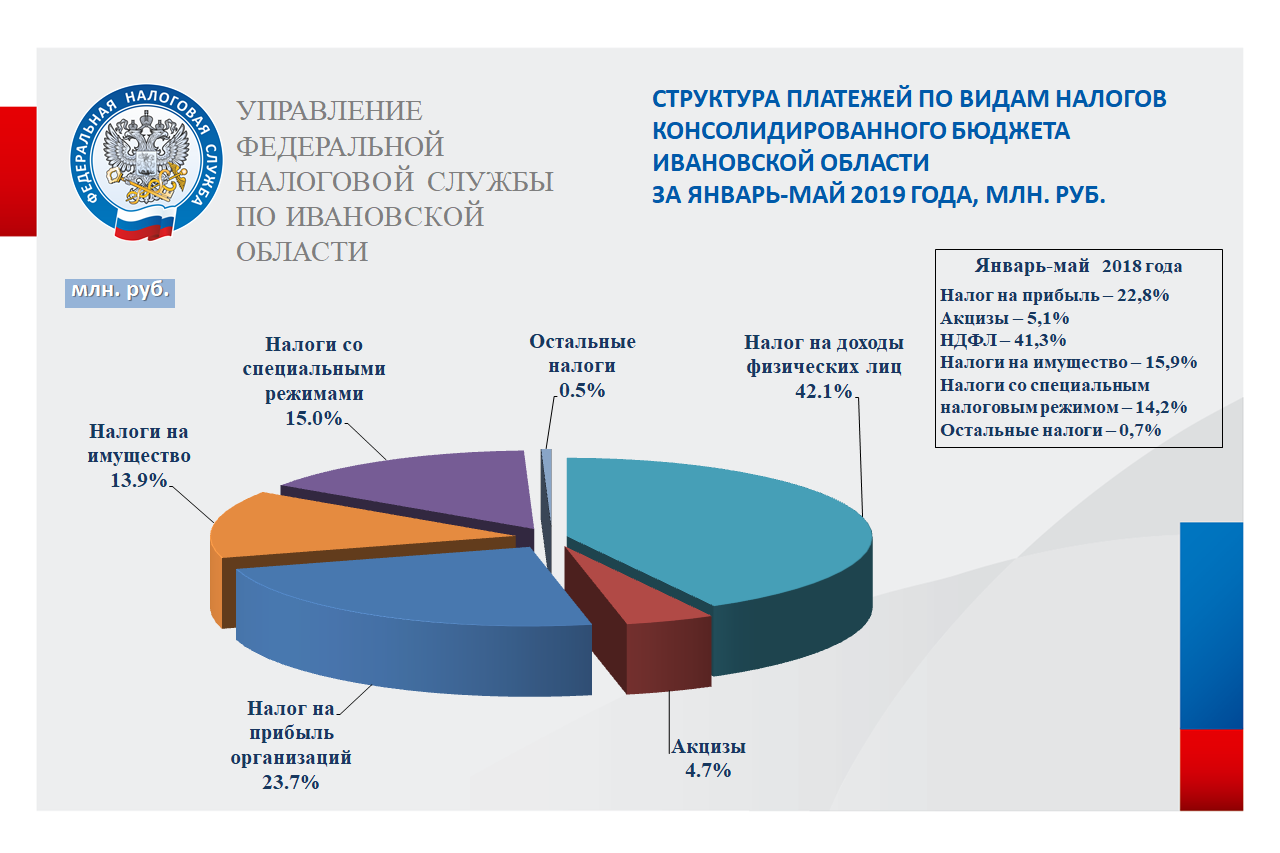 Показатели поступления администрируемых ФНС России доходов в областной бюджет 
в январе-мае 2019 года 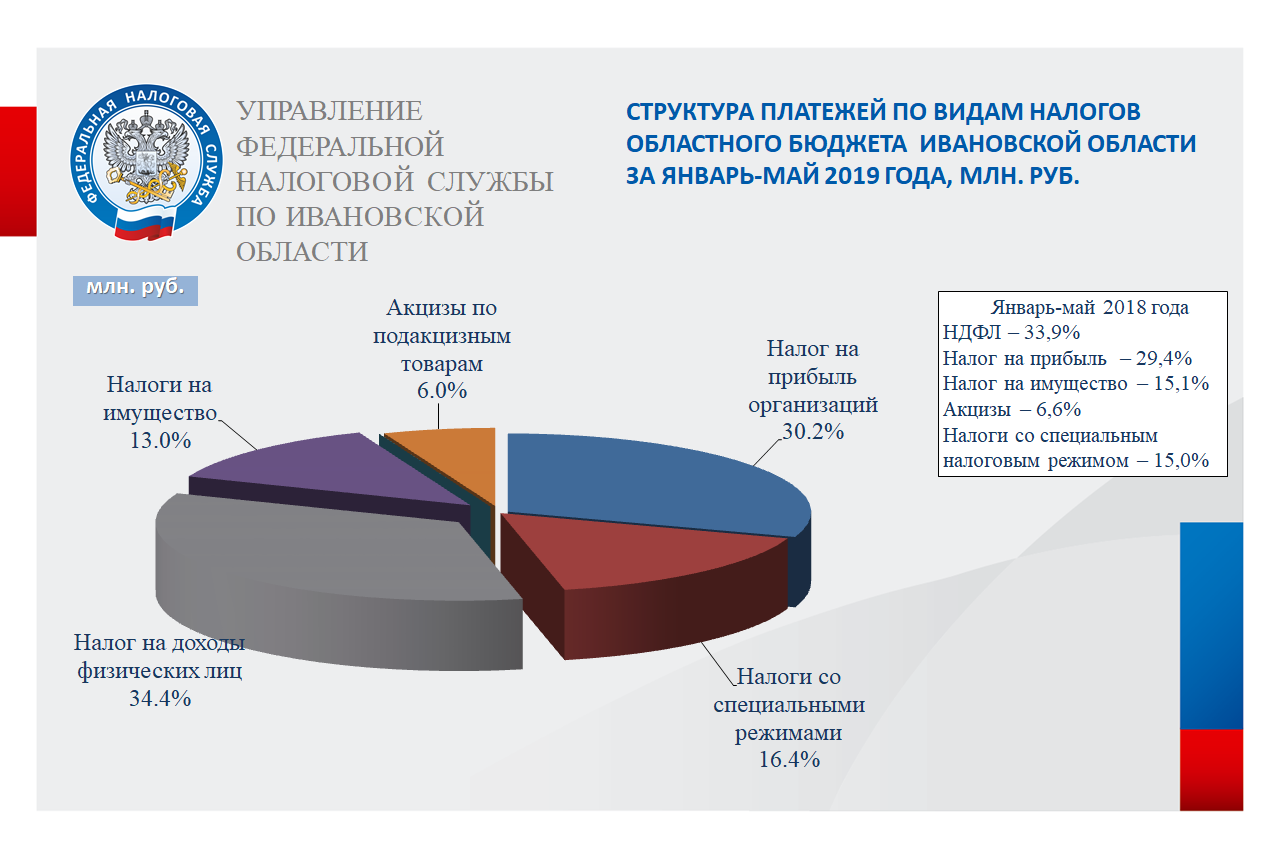 ПериодВсего поступило налогов и платежей, млн. руб.в том числе:в том числе:в том числе:в том числе:в том числе:в том числе:ПериодВсего поступило налогов и платежей, млн. руб.Налог на прибыль организацийАкцизы по подакцизным товарамНДФЛИмущественные налогиНалоги со специальными налоговыми режимамиОстальные налогиЯнварь-май2019 г.8 072,82 440,0483,52 777,41 047,71 323,40,8Январь-май  2018 г.7 470,62 193,6494,92 533,31 125,31 122,60,9в % к 2018108,1111,297,7109,693,1117,988,9